Publicado en  el 19/05/2015 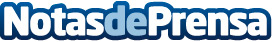 Prosiguen las operaciones de vigilancia, limpieza y selladoDatos de contacto:Nota de prensa publicada en: https://www.notasdeprensa.es/prosiguen-las-operaciones-de-vigilancia_1 Categorias: Construcción y Materiales http://www.notasdeprensa.es